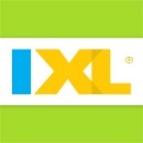 Student Name: ______________________________Pd:	   3	Date Assigned: Mon. 2/3/20 		Date Due: Mon.2/10/20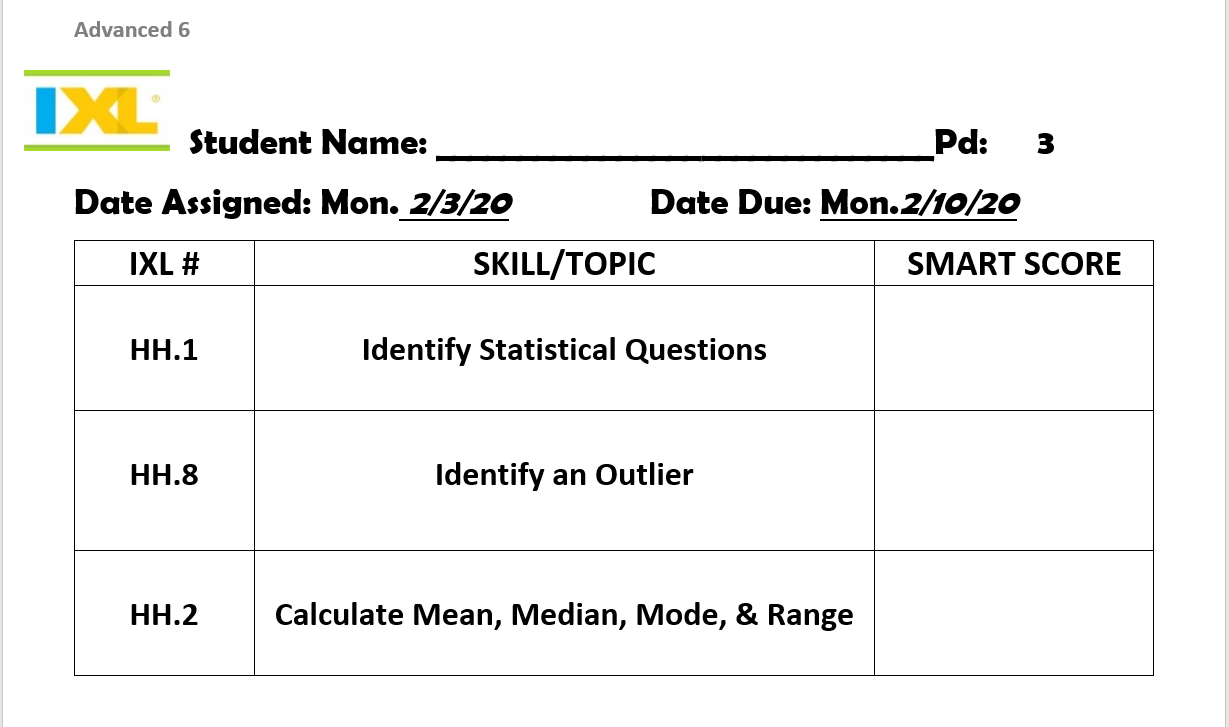 IXL #SKILL/TOPICSMART SCOREHH.1Identify Statistical QuestionsHH.8Identify an OutlierHH.2Calculate Mean, Median, Mode, & Range